CUSTOMER FEEDBACK FORMReviewed by: ___________________________________ (Unit Supervisor)	Date: _________________Approved by: ___________________________________  (Quality Manager) 	Date: _________________Caribbean Public Health Agency (CARPHA) Laboratory Procedure Manual                                       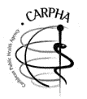 Caribbean Public Health Agency (CARPHA) Laboratory Procedure Manual                                       Caribbean Public Health Agency (CARPHA) Laboratory Procedure Manual                                       Title: Customer Feedback FormDoc No: FOR-Q10-001Section: QSE 10 – Service and SatisfactionEffective date: 01.04.2017Edition: 01Date Reported:    Received By:Received By:Control No:Source of FeedbackSource of FeedbackSource of FeedbackSource of FeedbackName (Individual and Company if applicable): Address:Phone:                                                                                        E-Mail: Name (Individual and Company if applicable): Address:Phone:                                                                                        E-Mail: Name (Individual and Company if applicable): Address:Phone:                                                                                        E-Mail: Name (Individual and Company if applicable): Address:Phone:                                                                                        E-Mail: Comment DescriptionComment DescriptionComment DescriptionComment DescriptionIs this a Complaint __________ (Tick as appropriate)Is this a Complaint __________ (Tick as appropriate)Is this a Complaint __________ (Tick as appropriate)Is this a Complaint __________ (Tick as appropriate)Immediate Action Taken (if applicable) TO BE COMPLETED BY CARPHAImmediate Action Taken (if applicable) TO BE COMPLETED BY CARPHAImmediate Action Taken (if applicable) TO BE COMPLETED BY CARPHAImmediate Action Taken (if applicable) TO BE COMPLETED BY CARPHAInvestigated By:    Investigated By:    Date:Date:Corrective Action or Response (TO BE COMPLETED BY CARPHA)Corrective Action or Response (TO BE COMPLETED BY CARPHA)Corrective Action or Response (TO BE COMPLETED BY CARPHA)Corrective Action or Response (TO BE COMPLETED BY CARPHA)Prepared By:    Prepared By:    Date:Date: